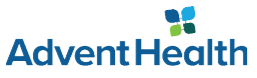 AdventHealth Orlando
2021 Journal Club: Hospitalist - 12/16/2021Date: 12/16/2021 12:00Presenter: Rebecca B. Gomez, MDTitle: 
Busy hospitalists have difficulty getting enough time to keep up with the literature, and have even fewer opportunities for in-depth discussions with peers. Regular review of current literature is needed to keep our skills sharp and ensure we are providing the best evidence-based care. This is especially true in the treatment of COVID-19 patients, where new evidence is constantly developing and keeping up to date is both challenging and important.
Program Goal: 
Target Audience: Family Medicine, Internal Medicine, HospitalistAdventHealth Orlando is accredited by the Florida Medical Association (FMA) to provide continuing medical education for physicians.AdventHealth Orlando designates this educational activity for a maximum of 1.00 AMA PRA Category 1 Credit(s)TM. Physicians should only claim credit commensurate with the extent of their participation in the activity.The planners, moderators, or speakers of this activity have the following financial relationship(s) with commercial interests to disclose: This educational activity received no commercial support.Name of individualIndividual's role in activityName of Ineligible Company(s) / Nature of Relationship(s)Rebecca B. Gomez, MD, PhysicianCourse Director, FacultyNothing to disclose - 04/09/2021Robert M. Cambridge, DOFacultyNothing to disclose - 03/14/2021